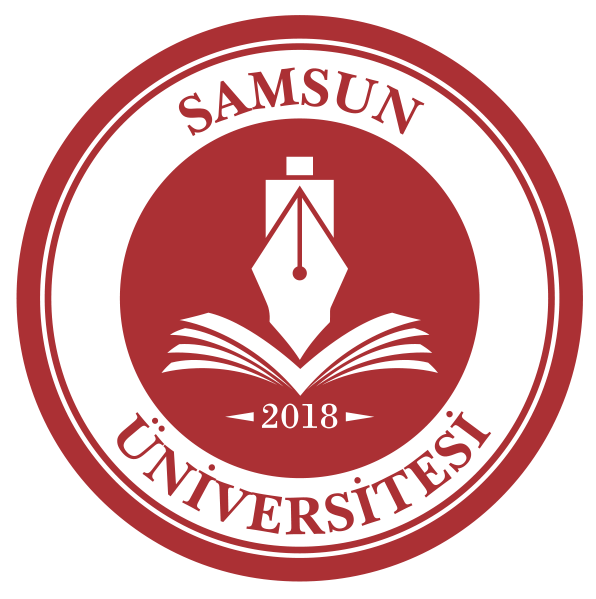 SAMSUN ÜNİVERSİTESİİDARİ DENETİM, MUAYENE VE KABUL KOMİSYON TUTANAĞI………………… Kampüsü  yemekhanesinde, yüklenici firmadan aşağıdaki tabloda yazılı miktarlarda yemek hizmeti alınmış olup, komisyonumuz tarafından yapılan kontrollerde yemek hizmetinin   sözleşme hükümlerine uygun olduğu tespit edilmiştir. ……/…../……Hizmetin Adı:Yemek HizmetiHizmetin Dönemi:Hizmet Alan Birim:Yüklenici Firma Adı:Öğrenci Personel (akademik, idari, misafir )TOPLAMKomisyon Başkanı                        Üye              Üye